	Традиционная   выставка  декоративных  и  плодовых   композиций  «Дары  осени»  прошла  в  течение  минувшей  неделе  в  нашей  школе.  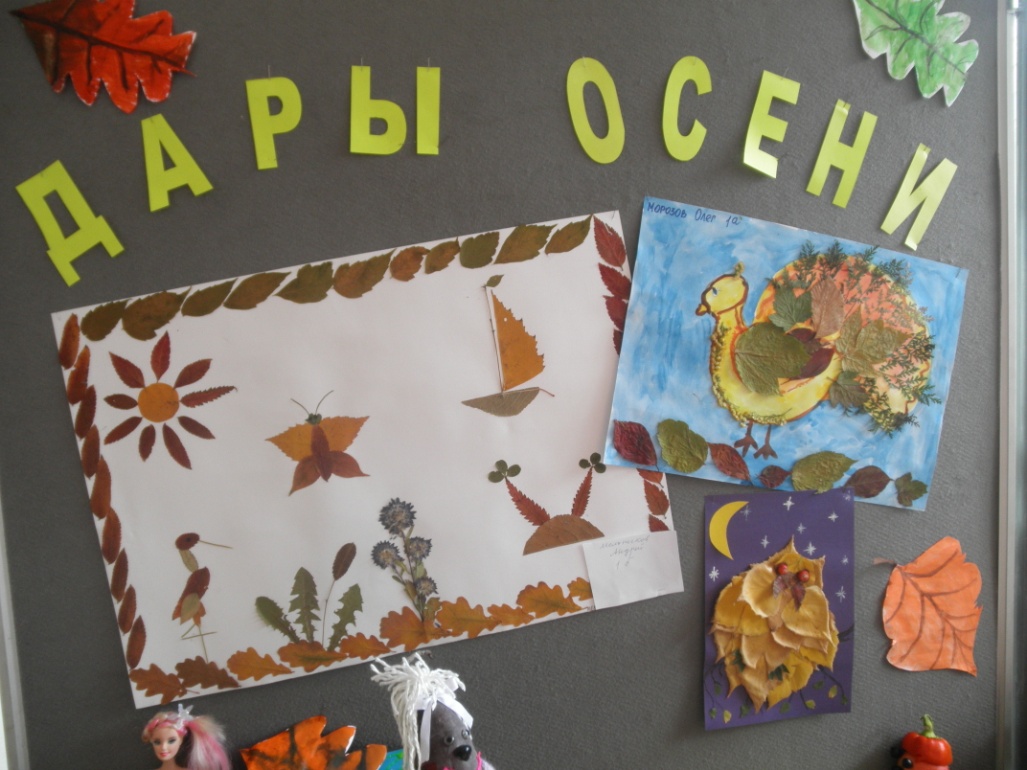 Подводя  ее  итоги,  модно  сказать  одно:  удивило  своим  теплом  и  щедростью  не  только  прошедшее  лето  -  удивила  творческая  фантазия  ребят  нашей  школы,   подаривших  всем  зрителям  выставки  яркую  карусель  из  цветочных  и  овощных  композиций.    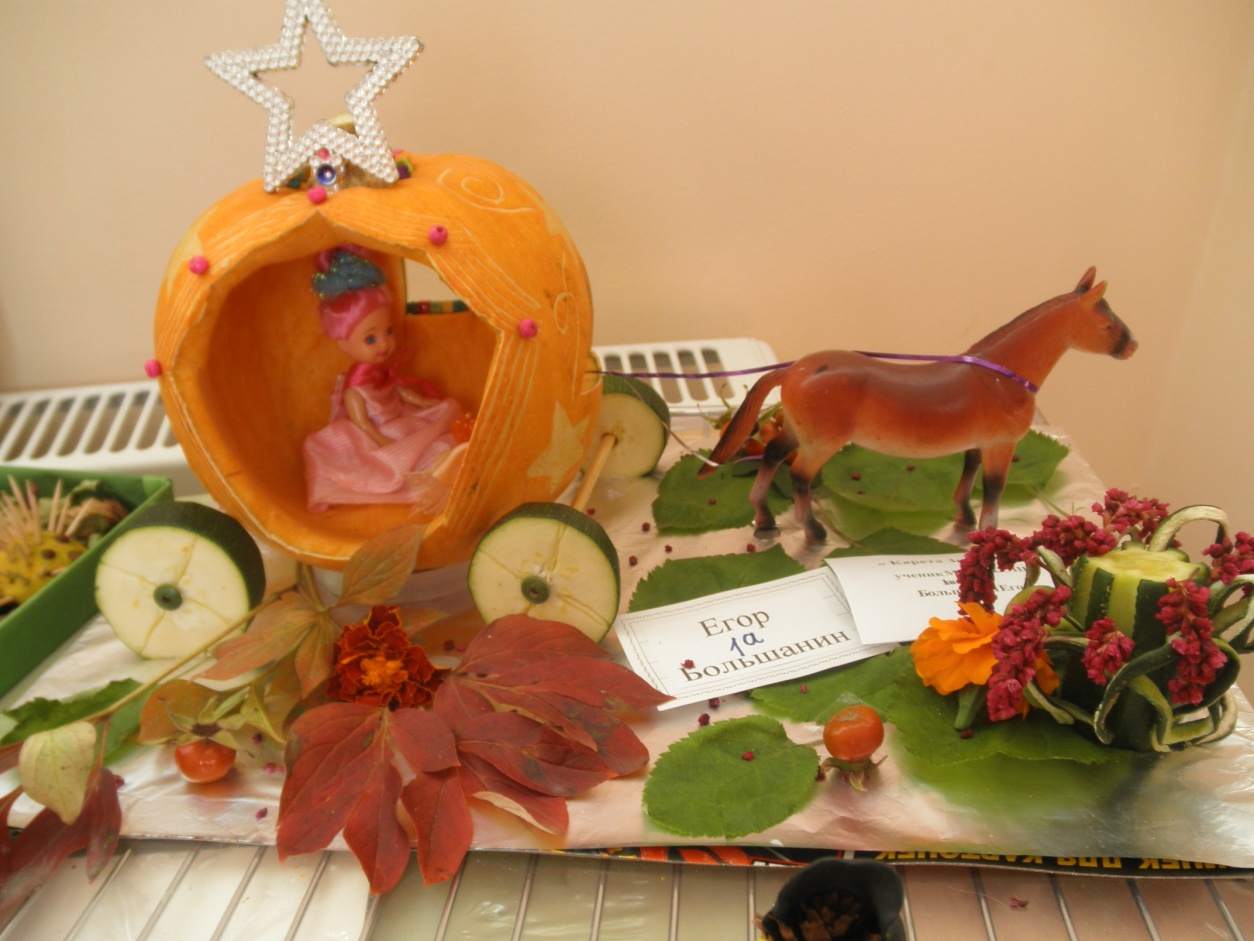 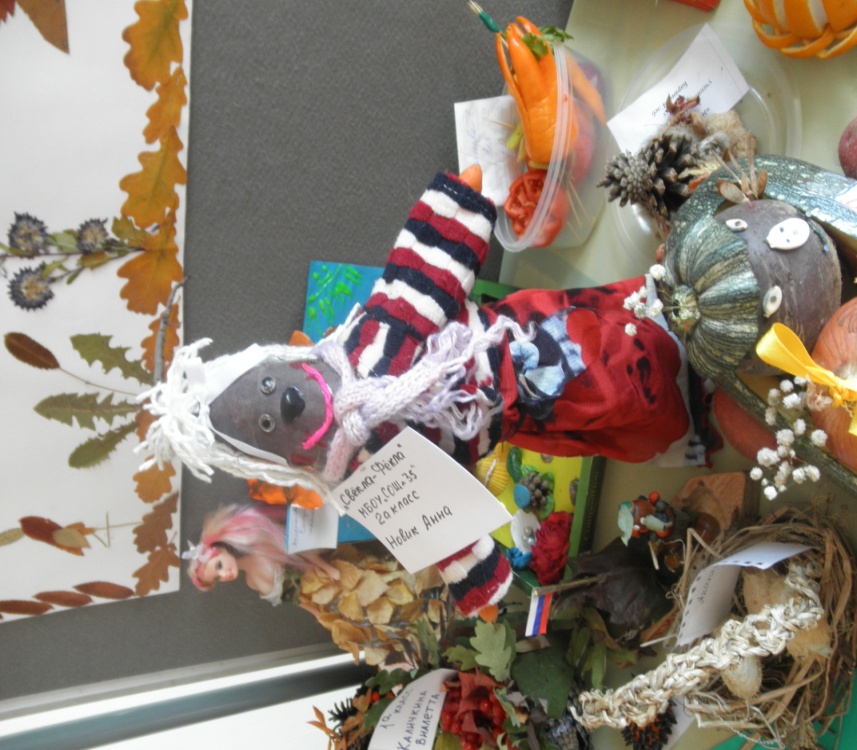 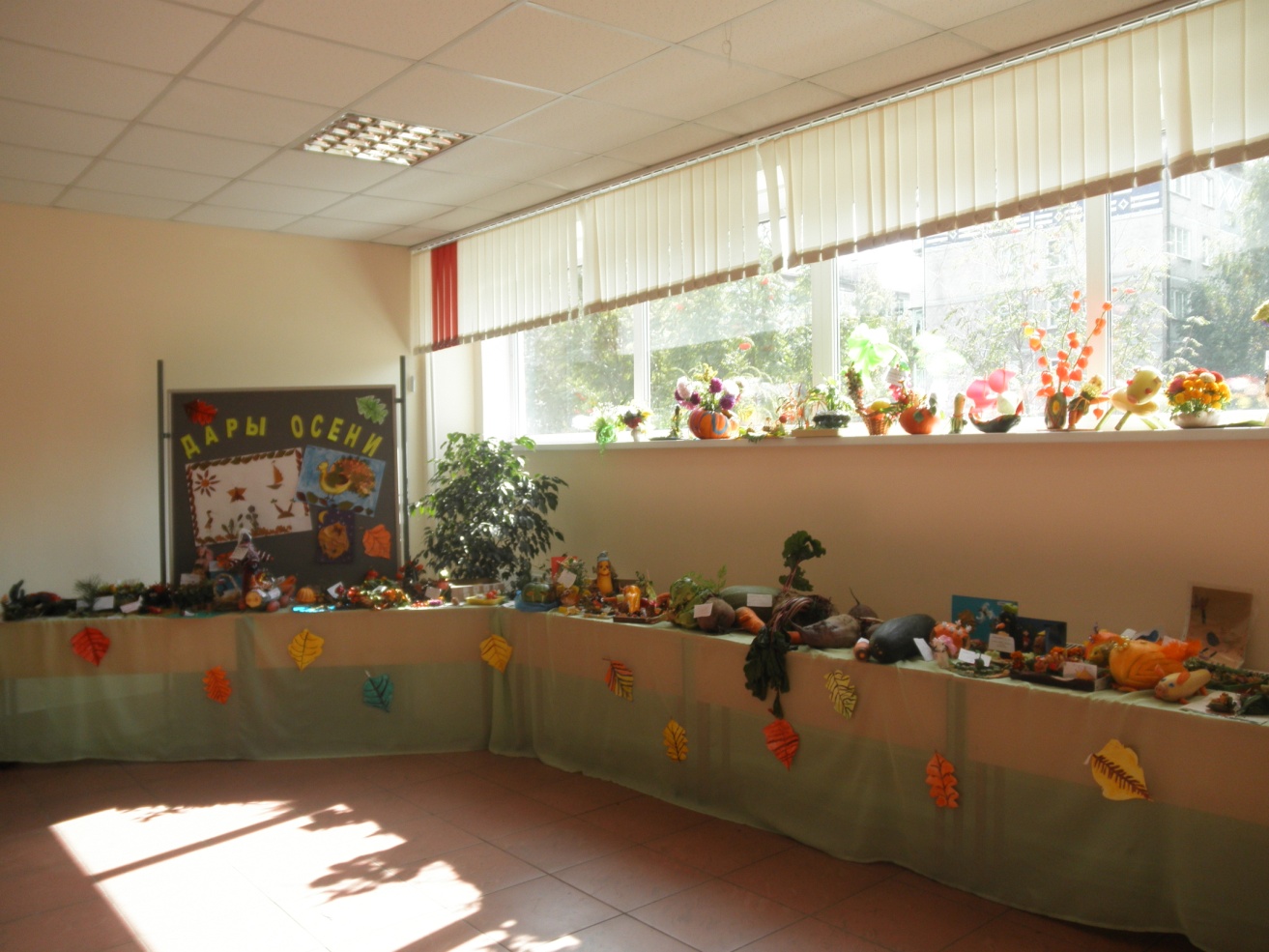 Вот  так   прошла  наша выставка!!!            